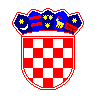 REPUBLIKA HRVATSKASISAČKO-MOSLAVAČKA ŽUPANIJAOPĆINA DVOROPĆINSKI NAČELNIKPovjerenstvo za dodjelu stipendijaKLASA: 604-01/22-01/02URBROJ: 2176-8-01-22-11Dvor,  04. travnja 2022.Na temelju članka 10. stavka 1. Pravilnika o stipendiranju studenata s područja Općine Dvor (»Službeni vjesnik« broj 53A/09, 44/10 i 68/18) i članka 4. Odluke o raspisivanju javnog natječaja za dodjelu stipendija (KLASA:604-01/22-01/02, URBROJ:2176-8-01-22/01 od 02. ožujka 2022. godine), Povjerenstvo za dodjelu stipendija   d o n o s iO D L U K Uo korisnicima stipendije Članak 1.	Po provedenom javnom natječaju za dodjelu stipendija za akademsku godinu 2021/22., pravo na stipendiju ostvarili su slijedeći studenti:Lucija Pavlović, Golubovac Divuški 27Manuela Vukorep, Hrvatskog proljeća I. odvojak 4, DvorRomano Pejaković, Trg bana Josipa Jelačića 5, DvorSrđan Blažević, Vladimira Nazora 3, DvorBruno Vukadin, Hrvatskog proljeća I. odvojak 6, DvorRatko Preradović, Trgovi 53Timotej Repak, Paukovac 20Članak 2.	Nezadovoljni podnositelj prijave na javni natječaj može izjaviti žalbu na odluku povjerenstva u roku od osam dana od dana objave odluke o korisnicima stipendije.	Po isteku žalbenog roka korisnici stipendije sklopit će ugovor o stipendiranju.Članak 3.	Ova odluka bit će objavljena na oglasnoj ploči i web stranici Općine Dvor.Za POVJERENSTVO:       Ljerka Pavlović